COLETA DE DADOSFASE I - APLICAÇÃO DE UM PROJETO PILOTOFASE 2 – COLETA DE DADOS NA AMOSTRA SELECIONADAETAPAS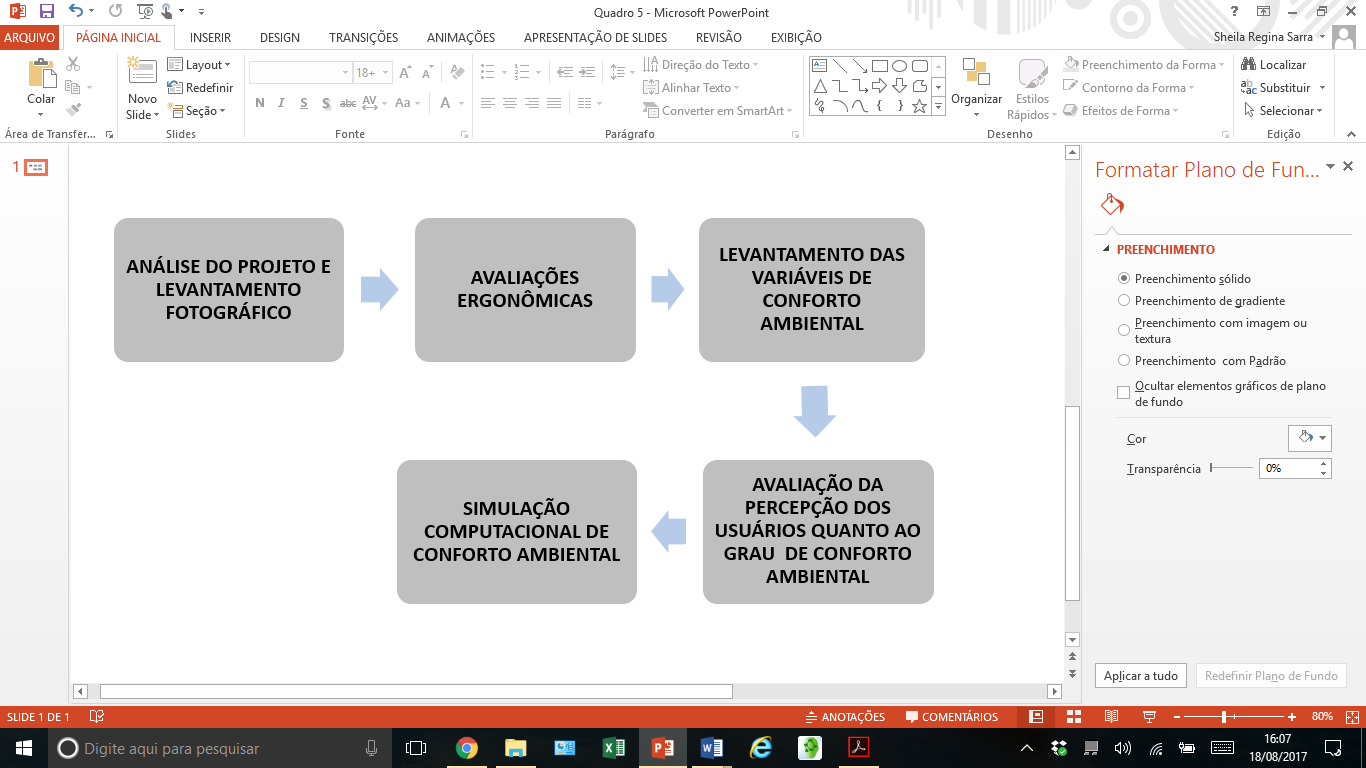 CRONOGRAMAETAPA I -ANÁLISE DO PROJETO E LEVANTAMENTO FOTOGRÁFICO Serão utilizadas como referência as medidas propostas por Panero e Zelnik (2011) ETAPA II - AVALIAÇÃO ERGONÔMICAETAPA III - LEVANTAMENTO DAS VARIÁVEIS DE CONFORTO AMBIENTALETAPA IV - QUESTIONÁRIO GERAL DE PERCEPÇÃO DE CONFORTO AMBIENTALQuestionário específico de percepção de conforto ambiental 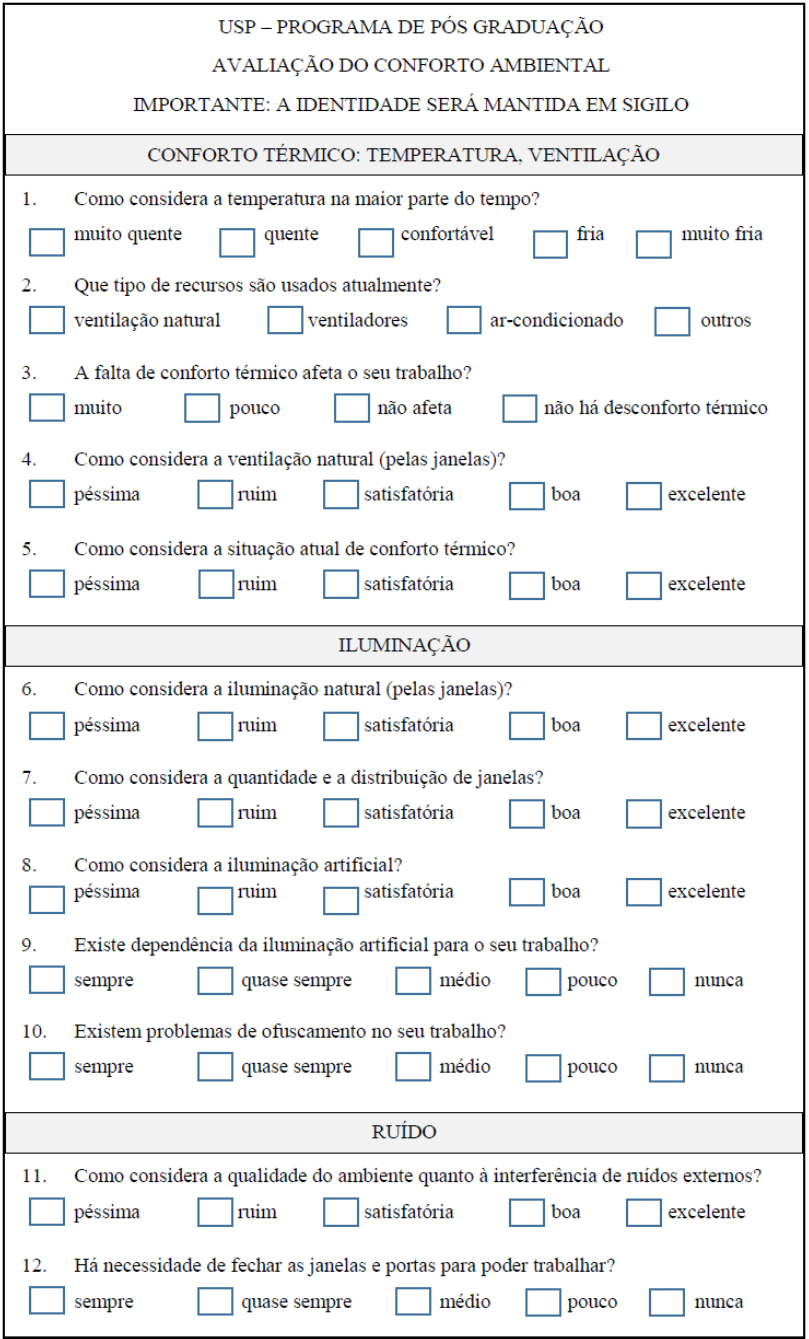 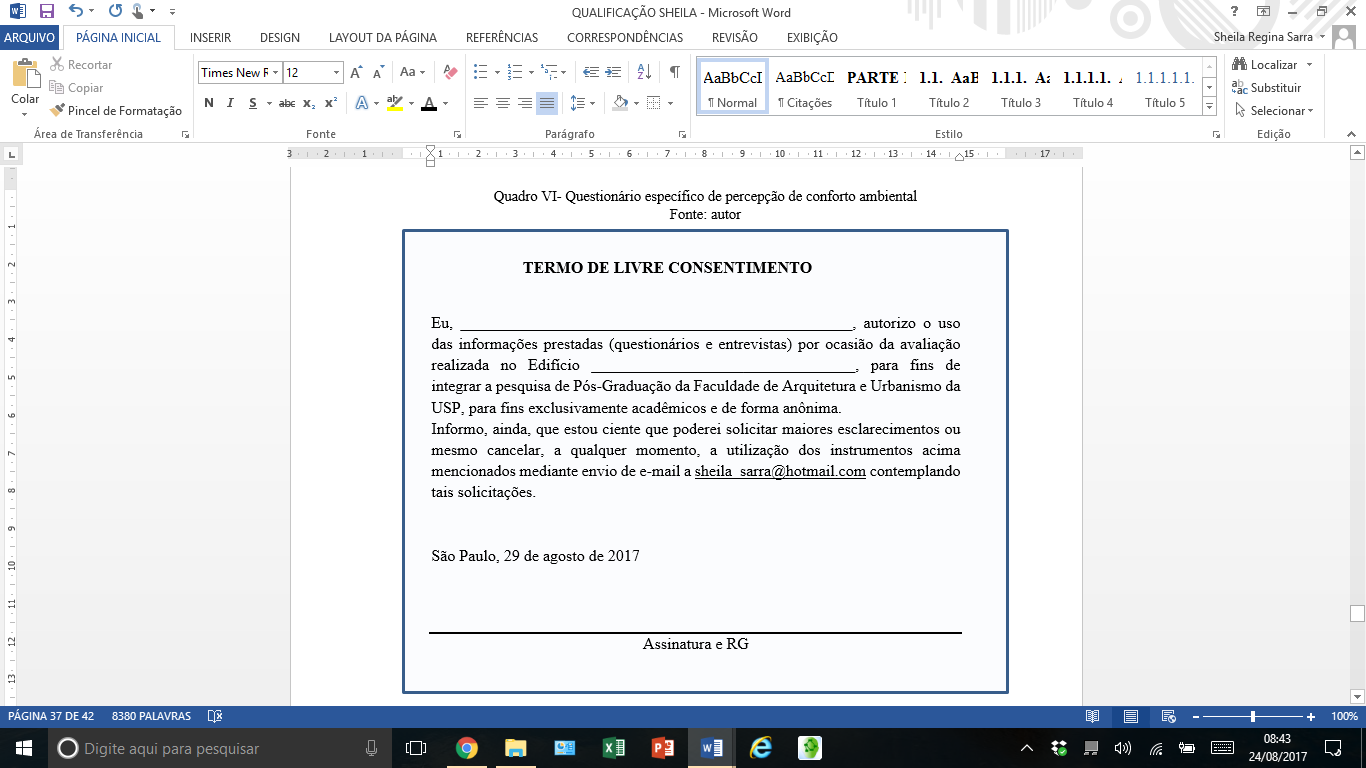 PROJETO PILOTOATIVIDADEETAPADATAPROJETO PILOTOAnálise do projetoI29/08/2017PROJETO PILOTOLevantamento FotográficoI29/08/2017PROJETO PILOTOAvaliação ergonômicaII29/08/2017PROJETO PILOTOVariáveis de conforto ambientalIIIPROJETO PILOTOPercepção dos usuáriosIVPROJETO PILOTOSimulação computacionalVPROJETO PILOTO                 REAVALIAÇÃO                 REAVALIAÇÃOANÁLISE DA PLANTA E LAYOUTANÁLISE DA PLANTA E LAYOUTANÁLISE DA PLANTA E LAYOUTANÁLISE DA PLANTA E LAYOUTANÁLISE DA PLANTA E LAYOUTPontuação123PontosAberturas externasPresentes em todos ambientes de trabalhoPresentes na maioria dos ambientes de trabalhoAusentes na maioria dos ambientes de trabalhoEspaços de circulaçãoSuficientes Alguns insuficientesA maioria insuficienteAcessibilidadeEm todos ambientesAusente em alguns ambientesAusente na maioria dos ambientesLayoutDistribuição e espaçamento equilibradosMá distribuição em alguns ambientesMá distribuição na maioria dos ambientesZonas de atividadeSem superposiçãoSuperposição em alguns locaisSuperposição na maioria dos locaisTotal de pontosANÁLISE DOS CORTES + PLANTASANÁLISE DOS CORTES + PLANTASANÁLISE DOS CORTES + PLANTASANÁLISE DOS CORTES + PLANTASANÁLISE DOS CORTES + PLANTASPontuação123PontosPé direitoAltura suficienteInsuficiente em alguns ambientesInsuficiente na maioria dos ambientesDesníveis de pisosNão ocorremPresença isoladaPresentes em vários locaisÁrea AberturasÁrea PisoAté 1/61/6 a 1/12Abaixo de 1/12Total de pontosLEVANTAMENTO FOTOGRÁFICOANÁLISE GERAL DA EMPRESAANÁLISE GERAL DA EMPRESARAZÃO SOCIALRAMO DE ATIVIDADETOTAL DE FUNCIONÁRIOSFUNCIONÁRIOS / SETORHORÁRIO DE TRABALHOSISTEMAS E FLUXOGRAMAANÁLISE DA TAREFAANÁLISE DA TAREFAANÁLISE DA TAREFAANÁLISE DA TAREFAANÁLISE DA TAREFANome da tarefa:Objetivo da tarefa:Nome da tarefa:Objetivo da tarefa:Nome da tarefa:Objetivo da tarefa:Nome da tarefa:Objetivo da tarefa:Nome da tarefa:Objetivo da tarefa:CONDIÇÕES FÍSICAS DAS ESTAÇÕES DE TRABALHOCONDIÇÕES FÍSICAS DAS ESTAÇÕES DE TRABALHOCONDIÇÕES FÍSICAS DAS ESTAÇÕES DE TRABALHOCONDIÇÕES FÍSICAS DAS ESTAÇÕES DE TRABALHOCONDIÇÕES FÍSICAS DAS ESTAÇÕES DE TRABALHOPontuação123PontosProjeto e dimensõesAdequadoPequenas inadequaçõesSignificativas inadequaçõesArranjo geralAdequadoPequenas inadequaçõesSignificativas inadequaçõesCondições de ajustePresentesParciaisAusentesAcessibilidadePresenteAlgumas restriçõesAusentePosição de trabalhoAdequadaPequenas inadequaçõesSignificativas inadequaçõesMateriaisAdequadoPequenas inadequaçõesSignificativas inadequaçõesModaANÁLISE DA TAREFAANÁLISE DA TAREFAANÁLISE DA TAREFAANÁLISE DA TAREFAANÁLISE DA TAREFAEQUIPAMENTOS E CONDIÇÕES DE OPERABILIDADEEQUIPAMENTOS E CONDIÇÕES DE OPERABILIDADEEQUIPAMENTOS E CONDIÇÕES DE OPERABILIDADEEQUIPAMENTOS E CONDIÇÕES DE OPERABILIDADEEQUIPAMENTOS E CONDIÇÕES DE OPERABILIDADEPontuação123PontosEspaço disponívelAdequadoPequenas inadequaçõesSignificativas inadequaçõesDesignAdequadoPequenas inadequaçõesSignificativas inadequaçõesControlesAdequadoPequenas inadequaçõesSignificativas inadequaçõesMonitores e telasAdequadoPequenas inadequaçõesSignificativas inadequaçõesPosturaAdequadaPequenas inadequaçõesSignificativas inadequaçõesMovimentosAdequadosPequenas inadequaçõesSignificativas inadequaçõesModaANÁLISE DA TAREFAANÁLISE DA TAREFAANÁLISE DA TAREFAANÁLISE DA TAREFAANÁLISE DA TAREFACONDIÇÕES FÍSICAS DO AMBIENTECONDIÇÕES FÍSICAS DO AMBIENTECONDIÇÕES FÍSICAS DO AMBIENTECONDIÇÕES FÍSICAS DO AMBIENTECONDIÇÕES FÍSICAS DO AMBIENTEPontuação123PontosConforto térmico – Ventilação natural Existente e com possibilidade de ajuste individualExistente e sem possibilidade de ajuste individualInexistente Conforto térmico – Condicionamento de arInexistente ou opcional Tempo integral e com possibilidade de ajustes individuaisTempo integral e sem possibilidade de ajustes individuaisConforto lumínico- Iluminação naturalRegulação adequada sempreDesconfortos eventuaisHá ofuscamentos e contrastesConforto lumínico- Iluminação artificialRegulação adequadaDesconfortos eventuaisInadequada (insuficiência, sombreamento, ofuscamento)Conforto acústicoControle adequadoNecessidade de alguns ajustesControle insuficiente de ruídoModaANÁLISE DA TAREFAANÁLISE DA TAREFAANÁLISE DA TAREFAANÁLISE DA TAREFAANÁLISE DA TAREFACONDIÇÕES GERAIS DE SEGURANÇACONDIÇÕES GERAIS DE SEGURANÇACONDIÇÕES GERAIS DE SEGURANÇACONDIÇÕES GERAIS DE SEGURANÇACONDIÇÕES GERAIS DE SEGURANÇAPontuação123PontosRisco de acidentes pelo ambiente físicoPequenoMédioAcentuadoRisco de acidentes pelos equipamentosPequenoMédioAcentuadoRisco de acidentes pela organizaçãoPequenoMédioAcentuadoRisco de acidentes pelo comportamentoPequenoMédioAcentuadoRisco de incêndioPequenoMédioAcentuadoModaANÁLISE DA ATIVIDADEANÁLISE DA ATIVIDADEANÁLISE DA ATIVIDADEANÁLISE DA ATIVIDADEANÁLISE DA ATIVIDADECOMPORTAMENTO DO TRABALHADORCOMPORTAMENTO DO TRABALHADORCOMPORTAMENTO DO TRABALHADORCOMPORTAMENTO DO TRABALHADORCOMPORTAMENTO DO TRABALHADORPontuação123PontosPosturasAdequadoPequenas inadequaçõesSignificativas inadequaçõesGestosAdequadoPequenas inadequaçõesSignificativas inadequaçõesMovimentosAdequadoPequenas inadequaçõesSignificativas inadequaçõesDeslocamentosAdequadoPequenas inadequaçõesSignificativas inadequaçõesMovimentações AdequadoPequenas inadequaçõesSignificativas inadequaçõesModaRELATÓRIO DA AVALIAÇÃO ERGONÔMICARELATÓRIO DA AVALIAÇÃO ERGONÔMICARELATÓRIO DA AVALIAÇÃO ERGONÔMICACONCLUSÕESCONCLUSÕESCONCLUSÕESTipo de análiseModaComentáriosComentáriosCondições físicas das estações de trabalhoEquipamentos e condições de operabilidadeCondições físicas do ambienteCondições gerais de segurançaAnálise da atividade (comportamento)AVALIAÇÂO DE CONFORTO TÉRMICOAVALIAÇÂO DE CONFORTO TÉRMICOAVALIAÇÂO DE CONFORTO TÉRMICOAVALIAÇÂO DE CONFORTO TÉRMICOAVALIAÇÂO DE CONFORTO TÉRMICOPARÂMETROMÉTODOCRITÉRIOCRITÉRIOQUANTITATIVOTemperatura interna máximaMÉTODO CSTB(Frota, 1995)Medições in Loco (ISO 7726)A ser definido (Índice de Fanger ou Modelo Adaptativo)A ser definido (Índice de Fanger ou Modelo Adaptativo)QUALITATIVOFacilidade de acesso e de controle da ventilação naturalPlantas e Análise in locoAcesso fácilAcesso fácilQUALITATIVOFacilidade de acesso e de controle da ventilação naturalPlantas e Análise in locoPouco acessoPouco acessoQUALITATIVOFacilidade de acesso e de controle da ventilação naturalPlantas e Análise in locoNenhum acessoNenhum acessoQUALITATIVOControle de abertura das esquadriasPlantas e Análise in locoControle fácilControle fácilQUALITATIVOControle de abertura das esquadriasPlantas e Análise in locoPouco controlePouco controleQUALITATIVOControle de abertura das esquadriasPlantas e Análise in locoNenhum controleNenhum controleQUALITATIVOSombreamento das aberturasPlantas e Análise in locoInternoFixoQUALITATIVOSombreamento das aberturasPlantas e Análise in locoInternoMóvelQUALITATIVOSombreamento das aberturasPlantas e Análise in locoExternoFixoQUALITATIVOSombreamento das aberturasPlantas e Análise in locoExternoMóvelQUALITATIVOOutros recursosPlantas e Análise in locoA ser definidoA ser definidoAVALIAÇÃO DE CONFORTO LUMÍNICOAVALIAÇÃO DE CONFORTO LUMÍNICOAVALIAÇÃO DE CONFORTO LUMÍNICOAVALIAÇÃO DE CONFORTO LUMÍNICOAVALIAÇÃO DE CONFORTO LUMÍNICOPARÂMETROMÉTODOCRITÉRIOCRITÉRIOQUANTITATIVOIluminânciasSimulação computacional(Frota, 1995)Medições in Loco (ISO 7726)Norma Brasileira (ABNT 2013 / NABIL,2006)Norma Brasileira (ABNT 2013 / NABIL,2006)QUALITATIVOFacilidade de acesso e de controle das áreas iluminantesPlantas e Análise in locoAcesso fácilAcesso fácilQUALITATIVOFacilidade de acesso e de controle das áreas iluminantesPlantas e Análise in locoPouco acessoPouco acessoQUALITATIVOFacilidade de acesso e de controle das áreas iluminantesPlantas e Análise in locoNenhum acessoNenhum acessoQUALITATIVOControle da luminosidade naturalPlantas e Análise in locoControle fácilControle fácilQUALITATIVOControle da luminosidade naturalPlantas e Análise in locoPouco controlePouco controleQUALITATIVOControle da luminosidade naturalPlantas e Análise in locoNenhum controleNenhum controleQUALITATIVOManutenção das áreas iluminantesAnálise in locoObstruçõesInternasQUALITATIVOManutenção das áreas iluminantesAnálise in locoObstruçõesExternasQUALITATIVOControle de ofuscamentoAnálise in locoNão é necessárioNão é necessárioQUALITATIVOControle de ofuscamentoAnálise in locoInternoInternoQUALITATIVOControle de ofuscamentoAnálise in locoExternoExternoAVALIAÇÃO DE CONFORTO ACÚSTICOAVALIAÇÃO DE CONFORTO ACÚSTICOAVALIAÇÃO DE CONFORTO ACÚSTICOAVALIAÇÃO DE CONFORTO ACÚSTICOPARÂMETROMÉTODOCRITÉRIOQUANTITATIVONível de ruído ambientalMedições in Loco NBR 10152 e NR 17QUALITATIVOFacilidade de controle do ruído internamentePlantas e Análise in locoControle fácilQUALITATIVOFacilidade de controle do ruído internamentePlantas e Análise in locoPouco controleQUALITATIVOFacilidade de controle do ruído internamentePlantas e Análise in locoNenhum controleQUALITATIVOControle de abertura das esquadriasPlantas e Análise in locoControle fácilQUALITATIVOControle de abertura das esquadriasPlantas e Análise in locoPouco controleQUALITATIVOControle de abertura das esquadriasPlantas e Análise in locoNenhum controleQUALITATIVOQualidade acústica dos ambientesAnálise in locoMateriais da fachadaQUALITATIVOQualidade acústica dos ambientesAnálise in locoRevestimentos internosQUALITATIVOOutros recursos (EPI)Análise in locoA ser definidoUSP – PROGRAMA DE PÓS-GRADUAÇÃOAVALIAÇÃO DE CONFORTO AMBIENTALIMPORTANTE: A IDENTIDADE SERÁ MANTIDA EM SIGILOUSP – PROGRAMA DE PÓS-GRADUAÇÃOAVALIAÇÃO DE CONFORTO AMBIENTALIMPORTANTE: A IDENTIDADE SERÁ MANTIDA EM SIGILOUSP – PROGRAMA DE PÓS-GRADUAÇÃOAVALIAÇÃO DE CONFORTO AMBIENTALIMPORTANTE: A IDENTIDADE SERÁ MANTIDA EM SIGILOQUESTÕES GERAISQUESTÕES GERAISQUESTÕES GERAISIdadeIdadeIdade      até 20 anos                                                 20 a 40 anos      mais de 40 anos      mais de 40 anosSexoSexoSexoSexo      feminino     masculinoTempo na empresaTempo na empresaTempo na empresaTempo na empresa      até 5 anos      5 a 10 anos      mais de 10 anos      mais de 10 anosJá teve afastamento por acidente de trabalho ou doença profissional?Já teve afastamento por acidente de trabalho ou doença profissional?Já teve afastamento por acidente de trabalho ou doença profissional?Já teve afastamento por acidente de trabalho ou doença profissional?      nunca      uma vez     mais de 2 vezes     mais de 2 vezesTeve dor relacionada ao trabalho no último ano?Teve dor relacionada ao trabalho no último ano?Teve dor relacionada ao trabalho no último ano?Teve dor relacionada ao trabalho no último ano?       não      uma vez      mais de 2 vezes      mais de 2 vezesO ambiente de trabalho prejudica a sua produtividade?O ambiente de trabalho prejudica a sua produtividade?O ambiente de trabalho prejudica a sua produtividade?O ambiente de trabalho prejudica a sua produtividade?      não      ocasionalmente      com frequência      com frequênciaEsteve de licença médica no último ano por problemas de saúde relacionados ao trabalho?Esteve de licença médica no último ano por problemas de saúde relacionados ao trabalho?Esteve de licença médica no último ano por problemas de saúde relacionados ao trabalho?Esteve de licença médica no último ano por problemas de saúde relacionados ao trabalho?      nunca      uma vez      duas vezes ou mais      duas vezes ou maisQual seu grau de satisfação em relação ao conforto na empresa?Qual seu grau de satisfação em relação ao conforto na empresa?Qual seu grau de satisfação em relação ao conforto na empresa?Qual seu grau de satisfação em relação ao conforto na empresa?      satisfeito      médio      insatisfeito      insatisfeito